生产经理卓越运营的五项关键任务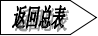 课程背景      生产是制造型企业的核心，生产管理的好坏直接关系着企业的成本优势、竞争力及盈利性。而生产经理是制造型企业的中流砥柱，上接企业的方针战略，下接现场的运营改善，对企业的发展起着至关重要的作用。
一个合格的生产经理，要能够做到：
 懂经营，能够对接公司发展战略，保障战略的落地和实现；
 会管理，能够系统控制生产成本、管控质量、满足交期……达成生产KPI；
 擅执行，能够有效组织和实施生产战略规划，做好日常的管控与落实；
 能创新，能够高效解决现场问题，并推进持续改善。
 ……
    本课程从生产经理的岗位职责入手，让生产经理掌握如何依据公司总体战略目标，整合企业内部外资源，以最低的生产成本、最合理的生产流程来达成生产运作系统的目标，推动公司战略的落地。      生产是制造型企业的核心，生产管理的好坏直接关系着企业的成本优势、竞争力及盈利性。而生产经理是制造型企业的中流砥柱，上接企业的方针战略，下接现场的运营改善，对企业的发展起着至关重要的作用。
一个合格的生产经理，要能够做到：
 懂经营，能够对接公司发展战略，保障战略的落地和实现；
 会管理，能够系统控制生产成本、管控质量、满足交期……达成生产KPI；
 擅执行，能够有效组织和实施生产战略规划，做好日常的管控与落实；
 能创新，能够高效解决现场问题，并推进持续改善。
 ……
    本课程从生产经理的岗位职责入手，让生产经理掌握如何依据公司总体战略目标，整合企业内部外资源，以最低的生产成本、最合理的生产流程来达成生产运作系统的目标，推动公司战略的落地。      生产是制造型企业的核心，生产管理的好坏直接关系着企业的成本优势、竞争力及盈利性。而生产经理是制造型企业的中流砥柱，上接企业的方针战略，下接现场的运营改善，对企业的发展起着至关重要的作用。
一个合格的生产经理，要能够做到：
 懂经营，能够对接公司发展战略，保障战略的落地和实现；
 会管理，能够系统控制生产成本、管控质量、满足交期……达成生产KPI；
 擅执行，能够有效组织和实施生产战略规划，做好日常的管控与落实；
 能创新，能够高效解决现场问题，并推进持续改善。
 ……
    本课程从生产经理的岗位职责入手，让生产经理掌握如何依据公司总体战略目标，整合企业内部外资源，以最低的生产成本、最合理的生产流程来达成生产运作系统的目标，推动公司战略的落地。      生产是制造型企业的核心，生产管理的好坏直接关系着企业的成本优势、竞争力及盈利性。而生产经理是制造型企业的中流砥柱，上接企业的方针战略，下接现场的运营改善，对企业的发展起着至关重要的作用。
一个合格的生产经理，要能够做到：
 懂经营，能够对接公司发展战略，保障战略的落地和实现；
 会管理，能够系统控制生产成本、管控质量、满足交期……达成生产KPI；
 擅执行，能够有效组织和实施生产战略规划，做好日常的管控与落实；
 能创新，能够高效解决现场问题，并推进持续改善。
 ……
    本课程从生产经理的岗位职责入手，让生产经理掌握如何依据公司总体战略目标，整合企业内部外资源，以最低的生产成本、最合理的生产流程来达成生产运作系统的目标，推动公司战略的落地。      生产是制造型企业的核心，生产管理的好坏直接关系着企业的成本优势、竞争力及盈利性。而生产经理是制造型企业的中流砥柱，上接企业的方针战略，下接现场的运营改善，对企业的发展起着至关重要的作用。
一个合格的生产经理，要能够做到：
 懂经营，能够对接公司发展战略，保障战略的落地和实现；
 会管理，能够系统控制生产成本、管控质量、满足交期……达成生产KPI；
 擅执行，能够有效组织和实施生产战略规划，做好日常的管控与落实；
 能创新，能够高效解决现场问题，并推进持续改善。
 ……
    本课程从生产经理的岗位职责入手，让生产经理掌握如何依据公司总体战略目标，整合企业内部外资源，以最低的生产成本、最合理的生产流程来达成生产运作系统的目标，推动公司战略的落地。      生产是制造型企业的核心，生产管理的好坏直接关系着企业的成本优势、竞争力及盈利性。而生产经理是制造型企业的中流砥柱，上接企业的方针战略，下接现场的运营改善，对企业的发展起着至关重要的作用。
一个合格的生产经理，要能够做到：
 懂经营，能够对接公司发展战略，保障战略的落地和实现；
 会管理，能够系统控制生产成本、管控质量、满足交期……达成生产KPI；
 擅执行，能够有效组织和实施生产战略规划，做好日常的管控与落实；
 能创新，能够高效解决现场问题，并推进持续改善。
 ……
    本课程从生产经理的岗位职责入手，让生产经理掌握如何依据公司总体战略目标，整合企业内部外资源，以最低的生产成本、最合理的生产流程来达成生产运作系统的目标，推动公司战略的落地。      生产是制造型企业的核心，生产管理的好坏直接关系着企业的成本优势、竞争力及盈利性。而生产经理是制造型企业的中流砥柱，上接企业的方针战略，下接现场的运营改善，对企业的发展起着至关重要的作用。
一个合格的生产经理，要能够做到：
 懂经营，能够对接公司发展战略，保障战略的落地和实现；
 会管理，能够系统控制生产成本、管控质量、满足交期……达成生产KPI；
 擅执行，能够有效组织和实施生产战略规划，做好日常的管控与落实；
 能创新，能够高效解决现场问题，并推进持续改善。
 ……
    本课程从生产经理的岗位职责入手，让生产经理掌握如何依据公司总体战略目标，整合企业内部外资源，以最低的生产成本、最合理的生产流程来达成生产运作系统的目标，推动公司战略的落地。      生产是制造型企业的核心，生产管理的好坏直接关系着企业的成本优势、竞争力及盈利性。而生产经理是制造型企业的中流砥柱，上接企业的方针战略，下接现场的运营改善，对企业的发展起着至关重要的作用。
一个合格的生产经理，要能够做到：
 懂经营，能够对接公司发展战略，保障战略的落地和实现；
 会管理，能够系统控制生产成本、管控质量、满足交期……达成生产KPI；
 擅执行，能够有效组织和实施生产战略规划，做好日常的管控与落实；
 能创新，能够高效解决现场问题，并推进持续改善。
 ……
    本课程从生产经理的岗位职责入手，让生产经理掌握如何依据公司总体战略目标，整合企业内部外资源，以最低的生产成本、最合理的生产流程来达成生产运作系统的目标，推动公司战略的落地。培训目标 打破传统的管理方式，用精益领导力的方式来做好运营管理；
 使生产经理掌握一套完整和实用的运营管理知识及实施路径，从战略、目标到日常管理和标准化，建立系统的运营管理体系；
 将精益思想融入到经营管理中，做好管理的可视化，有效监控生产运作，将生产的日常活动和运营目标紧密结合；
 有序开展和推动现场的持续改善，持续提升运营绩效授课对象 制造型企业总经理、厂长、生产总监、生产经理等中高层管理者 课程大纲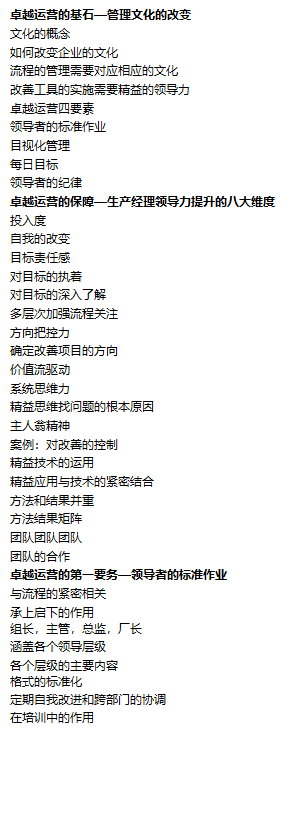 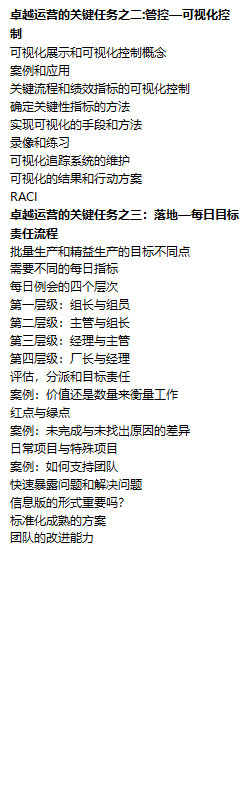 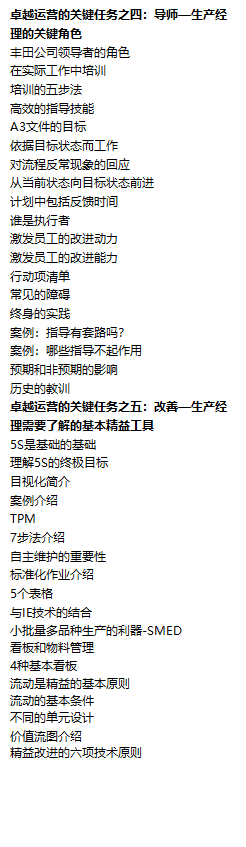 